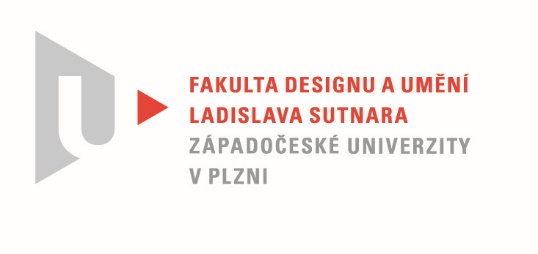 Protokol o hodnoceníkvalifikační práce Název diplomové práce: SITE-SPECIFIC INSTALACEPráci předložil student: BcA. Karolína ŠAFROVÁStudijní obor a specializace: Intermediální tvorba, specializace IntermédiaPosudek oponenta práce Práci hodnotil: MgA. Pavel Provazník Cíl prácePráce byla splněna v předepsaném rozsahu a kvalitě.Stručný komentář hodnotiteleZ práce Karolíny Šafrové je cítit intenzita identifikace se svým životem. Zneklidněna a zároveň fascinována svými démony, kteří jsou nepochybně centrálním motivem její práce, vytváří a zhmotňuje si jakýsi vlastní prostorový grimoár. Nejprve se je snaží podrobit psychoanalýze, jako obecně použitelnému nástroji pro pochopení rozporných, nebo skrytých motivací svého jednání. Později jim dává pohlédnout z chaosu na svět a obdaří je schopnostmi, které může použít. Slovy Paula Valéryho : “Vytvořím si bytosti, které se mi budou poněkud podobat a dám jim oči a rozum. Dovolím jim rovněž mít tušení o mé existenci, ale velmi matné, tak že je onen rozum, který jim udělím bude nabádat k tomu, aby mi existenci upírali.” Mozaikou forem se Karolína pokouší zkoumat mnohočetnost vlastní duše, tzv. Ich - Disociaci. Práce vzniká s nasazením, ale z počátku s nejistotou, nesebedůvěrou a v různých rozpoloženích. To však nic neubírá na živelnosti, intuitivnosti a surovosti prováděné nesystematickým modelováním a rytím do sádry a někdy až automatickým vrstvením barev bez jakéhokoliv kalkulu a fabulace. Od prvních, popisnějších, Panuškovsy, nebo Váchalovsky lyrických charakterů, (v sochařství bych hledal ekvivalenty u Joana Miroa a jeho africké fetiše připomínajících hlav). Později potlačuje archetypální znaky obličejů až k dle mého názoru nejsilnějším amorfizovaným tvarům, kde čím více ztrácejí tváře, tím více získává Karolína jistotu ve svém hledání vyjádřit se. Po celou dobu se pohybuje na hraně odvahy a lehkovážnosti, práce je hravá, ale ne nutně veselá, výrazně expresivní, ale bez velkých gest a ambicí. Uvědomuje si, že špatně uchopená energie z vlastní strany může být destruktivní, ale nenechává se tím příliš ovlivňovat. Vhodnost instalace odpovídá pojetí a přístupu k práci. Vtipné je umístění instalace do obce Hrob, kde jsou démoni svým způsobem odloženi, aby zde chátrali spolu se starou industriální architekturou a uzavřeni v jakémsi graffiti, které jim vytváří jejich ohraničený prostor. Výhrady bych měl k barevnosti a podmalbě. Malování na sádru umocňuje expresi hlav, ale na místech, kde vidím modelační odvahu postrádám odvahu ve výběru barev. Byl bych úspornější v množství odstínů (některé z hlav působí příliš výtvarně), ale zároveň odvážnější v komplementárních vztazích barev, což se stalo na pozadí a některé hlavy v něm z tohoto důvodu zanikají. Řešení pozadí je pro mě nejméně ideové ve smyslu myšlenkové stavební konstrukce díla. Vzhledem k tomu, že jsem měl možnost vidět velmi živé a kvalitní kresby k poměrům a řešení pozadí, působí na mě výsledek až chladně neorganicky a ne úplně šťastně pojednaný formátově a proporčně, což nekoresponduje s komorním rozměrem hlav. V tomto případě, kdy se však jednalo o vytvoření instalace v podstatě ilegálním způsobem, pouze na jedno místo a na první pokus bez přípravy v krátkém časovém období je výsledek příznivý. Je rovněž sympatické, že pojímá práci jako jeden prolínající se celek a neglorifikuje jednotlivé hlavy, jako samostatné vertikální exponáty. Přínos pro obor a aktuálnost v práci nehledám, myslím, že mýticko - antropocentrické pojetí bude aktuální vždy, a stěží si předtavit něco méně přínosného a aktuálního, než snahu být za každou cenu přínosný a aktuální.Vyjádření o plagiátorstvíZ mého pohledu jde o projev svrchovaně autentický a pro Karolínu Šafrovou příznačný.Navrhovaná známka a případný komentářNavrhuji hodnocení velmi dobře a udělení titulu MgA.Datum:					Podpis:	